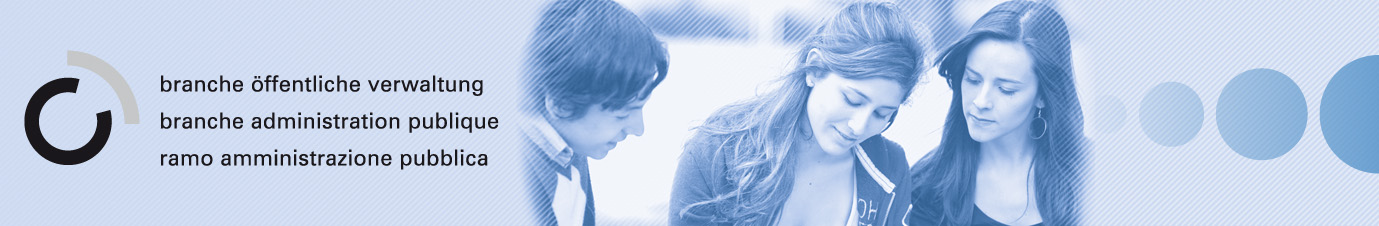 Übung 3
AntwortenDie GewaltenteilungLegislativeGesetzgebende GewaltExekutiveAusführende GewaltJudikativeRichterliche GewaltBundNational und StänderäteBundesratBundesgerichtKantonGrosser RatRegierungsratObergericht
BezirksgerichtGemeindeGV
EinwohnerratGemeinderatFriedensrichter